Урок Победы в начальной школе « Гордимся, помним»  (Провела учитель нач. классов Шпира Н.Е.)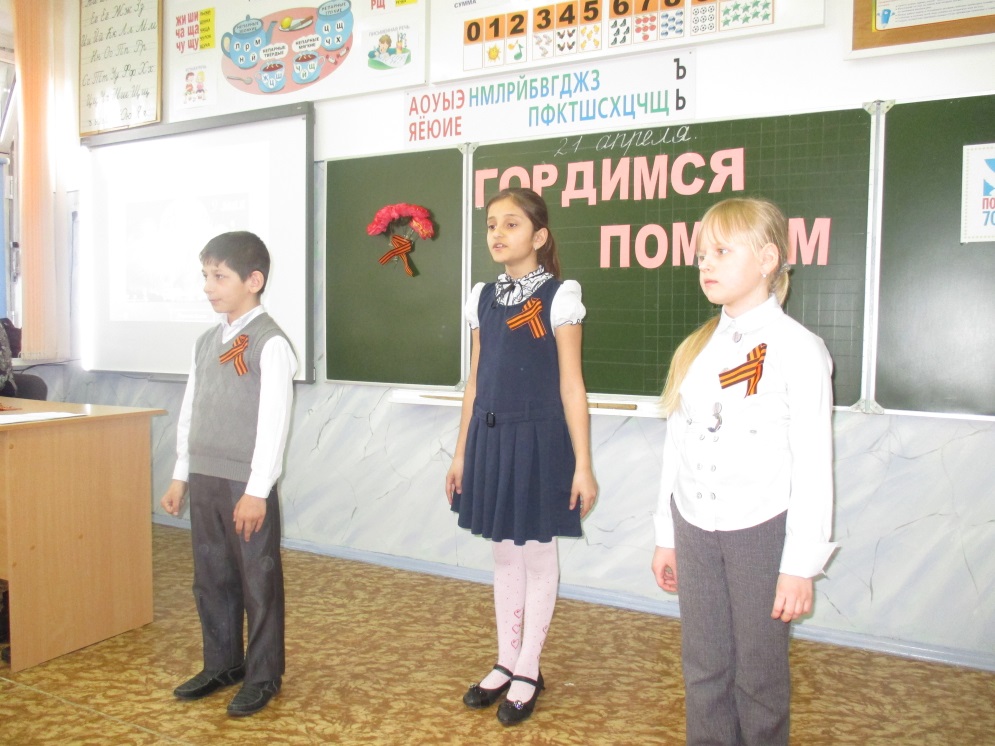 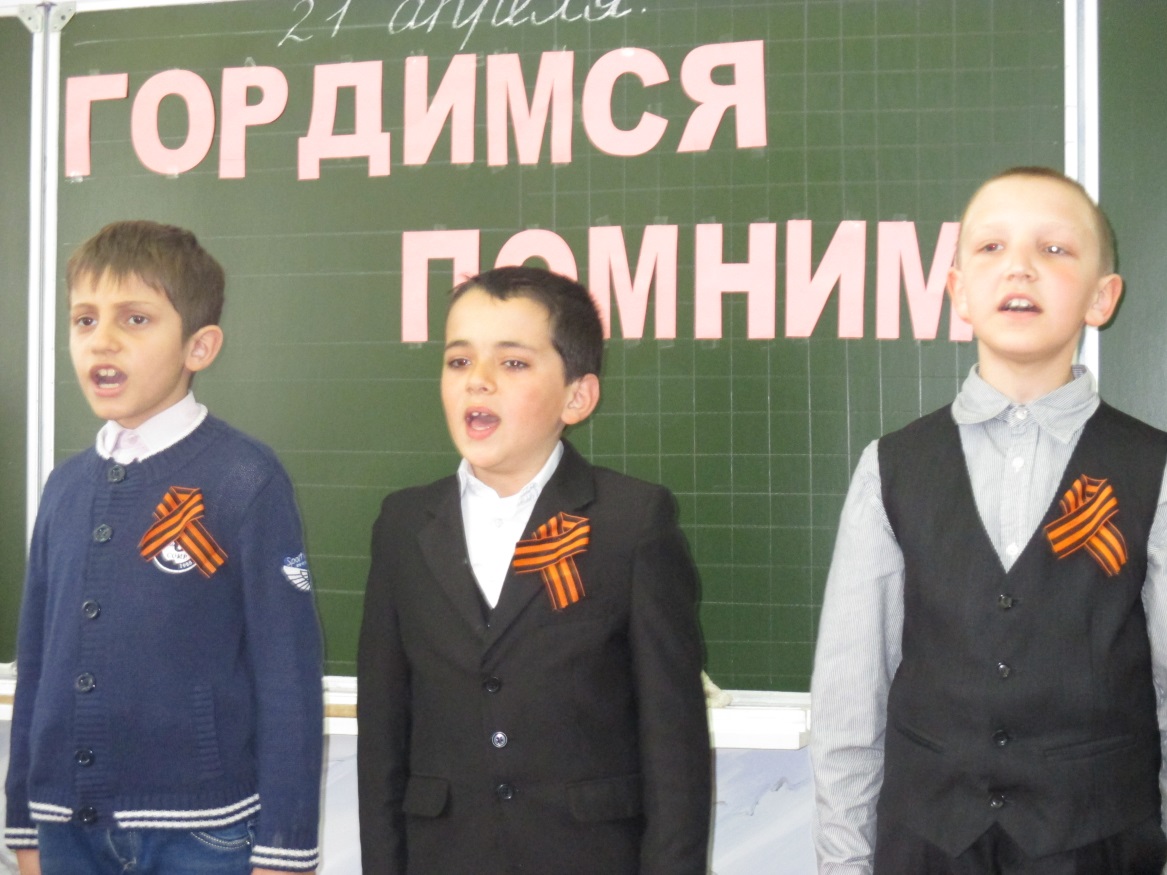 